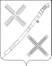 администрациЯ КРАСНОГВАРДЕЙСКОГО сельского поселенияКАНЕВСКОГО РАЙОНАПОСТАНОВЛЕНИЕ____________________                                                                               № ______поселок КрасногвардеецО внесении изменений в постановление администрации Красногвардейского сельского поселения Каневского района от 04 октября 2017 года № 73 «Об утверждении муниципальной программы «Развитие благоустройства на территории Красногвардейского сельского поселения Каневского района» на 2018-2020 годы» В соответствии со статьей 179 Бюджетного кодекса Российской Федерации, постановлением администрации Красногвардейского сельского поселения Каневского района от 07 августа 2017 года № 51 «Об утверждении Перечня муниципальных программ Красногвардейского сельского поселения Каневского района», п о с т а н о в л я ю:1. Внести в постановление администрации Красногвардейского сельского поселения Каневского района от 04 октября 2017 года № 73 «Об утверждении муниципальной программы «Развитие благоустройства на территории Красногвардейского сельского поселения Каневского района» на 2018-2020 годы следующие изменения:1) Показатель «Объемы бюджетных ассигнований муниципальной программы» Паспорта муниципальной программы Красногвардейского сельского поселения Каневского района «Развитие благоустройства на территории Красногвардейского сельского поселения Каневского района» на 2018 - 2020 годы:2) Таблицу № 2 «Перечень основных мероприятий муниципальной программы «Развитие благоустройства на территории Красногвардейского сельского поселения Каневского района» на 2018-2020 годы» изложить в новой редакции согласно приложения № 1 к настоящему постановлению;3) Таблицу № 3 «Финансирование мероприятий муниципальной программы предполагается осуществлять за счет средств бюджета Красногвардейского сельского поселения Каневского района» изложить в новой редакции согласно приложению № 2 к настоящему постановлению.2. Отделу учета и отчетности администрации Красногвардейского сельского поселения Каневского района осуществлять финансирование и контроль мероприятий, предусмотренных программой.3. Настоящее постановление вступает в силу со дня его подписания.Глава Красногвардейского сельского поселения Каневского района                                                               Ю.В. ГриньПРИЛОЖЕНИЕ № 1к постановлению администрацииКрасногвардейского сельскогопоселения Каневского района от ________________ № _____Перечень основных мероприятий муниципальной программы «Развитие благоустройства на территории Красногвардейского сельского поселения Каневского района» на 2018-2020 годы»Таблица №2Приложение № 2к постановлению администрации Красногвардейского сельского поселения Каневского районаот ____________________ № _______4. Обоснование ресурсного обеспечения муниципальной программы «Развитие благоустройства на территории Красногвардейского сельского поселения Каневского района» на 2018-2020 годыФинансирование мероприятий муниципальной программы предполагается осуществлять за счет средств бюджета Красногвардейского сельского поселения Каневского района согласно таблицы № 3.Таблица №3  Исполняющий обязанности начальника отдела учета и отчетности администрации Красногвардейского сельского поселения Каневского района                                                                               Л.В. ГрибенюкОбъемы бюджетных ассигнований муниципальной программыОбщий объем финансирования муниципальной программы составляет 1487,6 тыс. рублей, в том числе по годам реализации:2018 год – 430,0 тыс. рублей2019 год – 539,7 тыс. рублей2020 год – 517,9 тыс. рублейисточник финансирования – средства бюджета Красногвардейского сельского поселения Каневского района.№п/п№п/пНаименование мероприятияИсточники финансированияОбъем финансирования,всего(тыс.руб.)в том числе по годамв том числе по годамв том числе по годамНепосредствен-ный результат мероприятияУчастник муниципальной программы (муниципальный заказчик)№п/п№п/пНаименование мероприятияИсточники финансированияОбъем финансирования,всего(тыс.руб.)...Непосредствен-ный результат мероприятияУчастник муниципальной программы (муниципальный заказчик)11234567891.1.Основное мероприятие № 1 «Благоустройство территории парковых зон Красногвардейского сельского поселения»всего1261,0430,0539,7291,3Создание условий по озеленению, поддержание зеленых насаждений на территории поселенияАдминистрация Красногвардейского сельского поселения Каневского района1.1.Основное мероприятие № 1 «Благоустройство территории парковых зон Красногвардейского сельского поселения»местный бюджет1261,0430,0539,7291,3Создание условий по озеленению, поддержание зеленых насаждений на территории поселенияАдминистрация Красногвардейского сельского поселения Каневского района1.1.Основное мероприятие № 1 «Благоустройство территории парковых зон Красногвардейского сельского поселения»краевой бюджет0,00,00,00,0Создание условий по озеленению, поддержание зеленых насаждений на территории поселенияАдминистрация Красногвардейского сельского поселения Каневского района1.1.Основное мероприятие № 1 «Благоустройство территории парковых зон Красногвардейского сельского поселения»федеральный бюджет0,00,00,00,0Создание условий по озеленению, поддержание зеленых насаждений на территории поселенияАдминистрация Красногвардейского сельского поселения Каневского района1.1.Основное мероприятие № 1 «Благоустройство территории парковых зон Красногвардейского сельского поселения»внебюджетные источники0,00,00,00,0Создание условий по озеленению, поддержание зеленых насаждений на территории поселенияАдминистрация Красногвардейского сельского поселения Каневского района1.1.В том числе:1.1.1.1.Осуществление мероприятий в области благоустройства территории парковых зон поселениявсего1261,0430,0539,7291,3Создание условий по озеленению, поддержание зеленых насаждений на территории поселенияАдминистрация Красногвардейского сельского поселения Каневского района1.1.1.1.Осуществление мероприятий в области благоустройства территории парковых зон поселенияместный бюджет1261,0430,0539,7291,3Создание условий по озеленению, поддержание зеленых насаждений на территории поселенияАдминистрация Красногвардейского сельского поселения Каневского района1.1.1.1.Осуществление мероприятий в области благоустройства территории парковых зон поселениякраевой бюджет0,00,00,00,0Создание условий по озеленению, поддержание зеленых насаждений на территории поселенияАдминистрация Красногвардейского сельского поселения Каневского района1.1.1.1.Осуществление мероприятий в области благоустройства территории парковых зон поселенияфедеральный бюджет0,00,00,00,0Создание условий по озеленению, поддержание зеленых насаждений на территории поселенияАдминистрация Красногвардейского сельского поселения Каневского района1.1.1.1.Осуществление мероприятий в области благоустройства территории парковых зон поселениявнебюджетные источники0,00,00,00,0Создание условий по озеленению, поддержание зеленых насаждений на территории поселенияАдминистрация Красногвардейского сельского поселения Каневского района2Основное мероприятие №2«Мероприятия по благоустройству территории Красногвардейского сельского поселения»Основное мероприятие №2«Мероприятия по благоустройству территории Красногвардейского сельского поселения»Всего226,60,00,0226,6Создание благоприятных условий для жизни людейАдминистрация Красногвардейского сельского поселения Каневского района  2Основное мероприятие №2«Мероприятия по благоустройству территории Красногвардейского сельского поселения»Основное мероприятие №2«Мероприятия по благоустройству территории Красногвардейского сельского поселения»Местный бюджет226,60,00,0226,6Создание благоприятных условий для жизни людейАдминистрация Красногвардейского сельского поселения Каневского района  2Основное мероприятие №2«Мероприятия по благоустройству территории Красногвардейского сельского поселения»Основное мероприятие №2«Мероприятия по благоустройству территории Красногвардейского сельского поселения»Краевой бюджет0,00,00,00,0Создание благоприятных условий для жизни людейАдминистрация Красногвардейского сельского поселения Каневского района  2Основное мероприятие №2«Мероприятия по благоустройству территории Красногвардейского сельского поселения»Основное мероприятие №2«Мероприятия по благоустройству территории Красногвардейского сельского поселения»Федеральный бюджет0,00,00,00,0Создание благоприятных условий для жизни людейАдминистрация Красногвардейского сельского поселения Каневского района  2Основное мероприятие №2«Мероприятия по благоустройству территории Красногвардейского сельского поселения»Основное мероприятие №2«Мероприятия по благоустройству территории Красногвардейского сельского поселения»Внебюджетные источники0,00,00,00,0Создание благоприятных условий для жизни людейАдминистрация Красногвардейского сельского поселения Каневского района  В том числе:В том числе:2.1.Другие мероприятия в области благоустройстваДругие мероприятия в области благоустройстваВсего226,60,00,0226,6Создание благоприятных условий для жизни людейАдминистрация Красногвардейского сельского поселения Каневского района 2.1.Другие мероприятия в области благоустройстваДругие мероприятия в области благоустройстваМестный бюджет226,60,00,0226,6Создание благоприятных условий для жизни людейАдминистрация Красногвардейского сельского поселения Каневского района 2.1.Другие мероприятия в области благоустройстваДругие мероприятия в области благоустройстваКраевой бюджет0,00,00,00,0Создание благоприятных условий для жизни людейАдминистрация Красногвардейского сельского поселения Каневского района 2.1.Другие мероприятия в области благоустройстваДругие мероприятия в области благоустройстваФедеральный бюджет0,00,00,00,0Создание благоприятных условий для жизни людейАдминистрация Красногвардейского сельского поселения Каневского района 2.1.Другие мероприятия в области благоустройстваДругие мероприятия в области благоустройстваВнебюджетные источники0,00,00,00,0Создание благоприятных условий для жизни людейАдминистрация Красногвардейского сельского поселения Каневского района ВСЕГО:ВСЕГО:всего1487,6430,0539,7517,9ВСЕГО:ВСЕГО:Местный бюджет1487,6430,0539,7517,9ВСЕГО:ВСЕГО:Краевой бюджет0,00,00,00,0ВСЕГО:ВСЕГО:Федеральный бюджет0,00,00,00,0ВСЕГО:ВСЕГО:Внебюджетные источники0,00,00,00,0Наименование мероприятияОбщий объем финансирования муниципальной программы (тыс. руб.)2018 год2019 год2020 годОсновное мероприятие № 1 «Благоустройство территории парковых зон Красногвардейского сельского поселения»1261,0430,0539,7291,3Основное мероприятие №2«Мероприятия по благоустройству территории Красногвардейского сельского поселения»         226,600226,61487,6430,0539,7517,9